Homework Choice Board – February and MarchPlease choose 1 activity each night and complete it in the Homework Journal. Please choose 4 activities each week. Parents please write the date completed in each box as your child completes the activity. Please have your child write on both sides of the paper in the homework journal to maximize space for the entire school year. Please do not allow your child to draw/doodle in the journal. Homework should be turned in NEAT, in the student’s BEST HANDWRITING, PENCIL ONLY, ON TIME, CLEAN, DRY, and free of FOOD and DRINKS. Return the journal to school EVERY Friday to be checked.The teacher will initial each date below as the students complete and turn their homework journals in each Friday.Feb 7_____     Feb 14 _____    Feb 28____     Mar 6_____    Mar 13_____     Mar 20 _____    Mar 27_____Draw a venn diagram. Compare and contrast yourself to your teacher.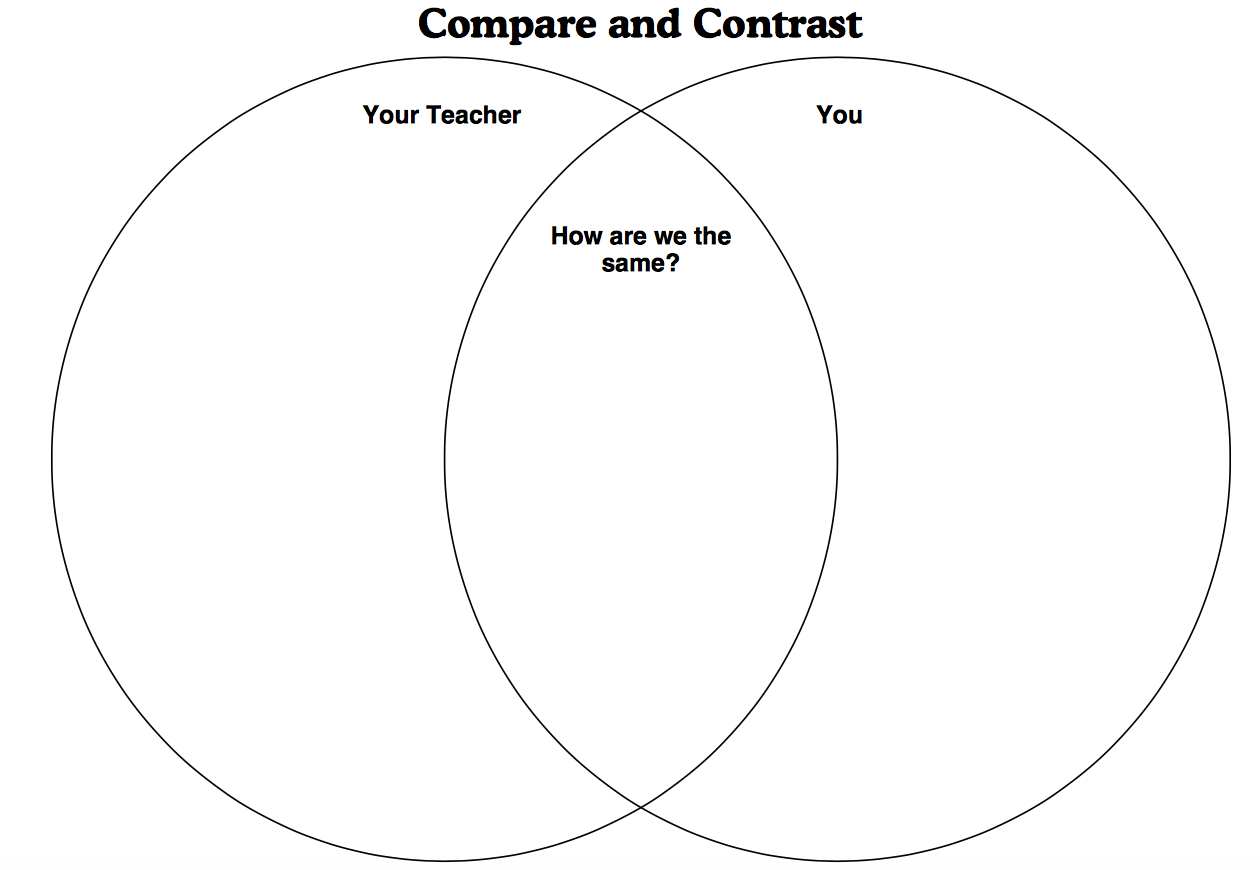 Draw a venn diagram. Compare and contrast yourself to your teacher.Write the 4 basic needs of an animal?Write 4 sentences using the these conjunctions:andorbutsoWhich pet had the most?Which pet had the least?How many more children like cats than hamsters?How many children like pets all together?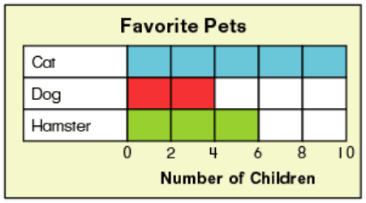 Which pet had the most?Which pet had the least?How many more children like cats than hamsters?How many children like pets all together?Draw a venn diagram. Compare and contrast cats and dogs.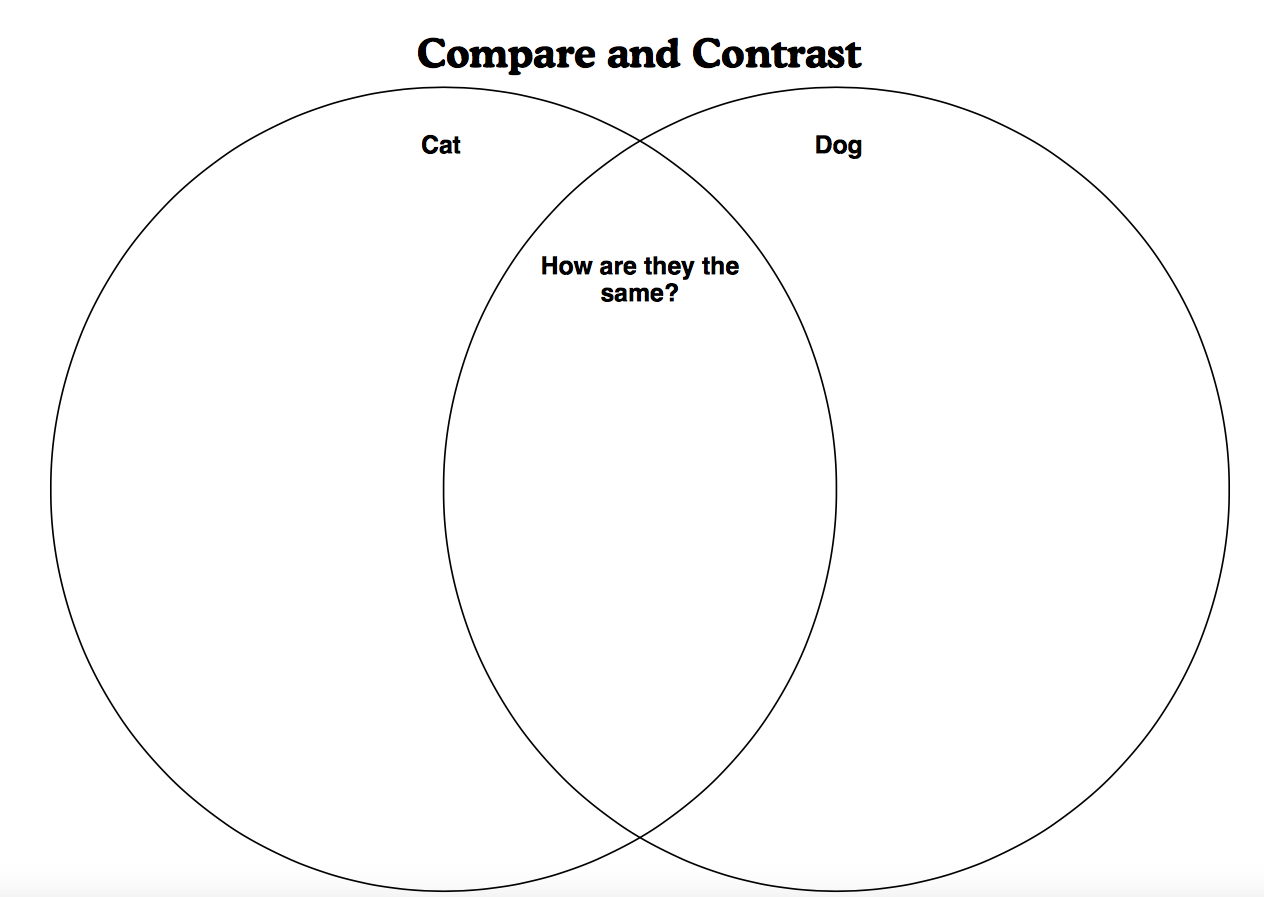 Draw a venn diagram. Compare and contrast cats and dogs.Write the equation and add and subtract:29 – 10 = ___34 – 10 = ___65 – 10 = ____49 + 10 =___54 + 10 =___75 +10 =___Cone-How many faces? ____How many edges? ___How many vertices? __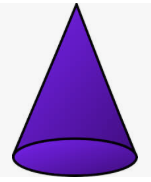 Write the equation and find the missing addends:8 + __ = 129 + __ = 17__+  5 = 10__ + 9 = 2013 + __ = 16Cube-How many faces? _____How many edges? _____How many vertices? ___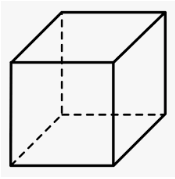 Write each sight word in a sentence and circle the sight word.pageneedthinkthingworldshowturnWrite each number and make tally marks for each. Remember to cross on increments of 5. 5 = _____8 = _____16 = _____20 = _____22 = _____Spelling Patterns: Think of 6 words with the sounds “ai” and “ay.”  Write a sentence for each word and circle the words.Spelling Patterns: Think of 6 words with the sounds “oi” and “oy”  Write a sentence for each word and circle the words.Write each sight word in a sentence and circle the sight word.knowaroundanimalanswerchangeverytrySpelling Patterns: Think of 6 words with the sounds “ee” and “ea.”  Write a sentence for each word and circle the words.How many sides and angles on each shape?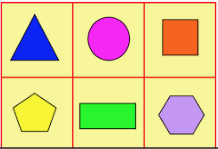 Rectangle-Circle-                           Pentagon- Square-                         Hexagon-Triangle-How many sides and angles on each shape?Rectangle-Circle-                           Pentagon- Square-                         Hexagon-Triangle-How many sides and angles on each shape?Rectangle-Circle-                           Pentagon- Square-                         Hexagon-Triangle-Write 10 more and 10 less to each number. _____ 54 __________  87 _____ _____ 32 _____ _____ 12 __________ 90 _____Write >, <, or =.50__4035__700__042__24What is your favorite snack? List 3 reasons why.I think _____ is my favorite snack Let me tell you why. One reason is because…….